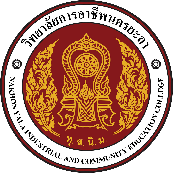 งานศูนย์ข้อมูลสารสนเทศ  ฝ่ายแผนงานและความร่วมมือ  วิทยาลัยการอาชีพนครยะลาแบบฟอร์มขอความอนุเคราะห์เผยแพร่ข้อมูลผ่านเว็บไซต์วิทยาลัยวันที่             เดือน                         พ.ศ.                   .ข้าพเจ้า                                             นามสกุล                                                .                           ตำแหน่ง/สาขาวิชา/งาน                                                         .เบอร์โทรติดต่อ                              .    มีความประสงค์  ขออนุญาตเผยแพร่ข้อมูลผ่านเว็บไซต์วิทยาลัยการอาชีพนครยะลา  www.nyc.ac.thตั้งแต่วันที่          เดือน                         พ.ศ.              ถึงวันที่            เดือน                  พ.ศ.          .โดยมีเนื้อหา  รายละเอียดดังต่อไปนี้                                                                                  	         .                                                                                                                                           .                                                                                                                                       . ทั้งนี้ได้แนบ	 ไฟล์ภาพกิจกรรม	จำนวน		ภาพ   สำเนาใส่แผ่น CD จำนวน          แผ่น		 สำเนาประกาศ	จำนวน		ฉบับ		 อื่นๆ                                                                                              .		ข้าพเจ้าขอรับรองว่า  ข้อมูลที่เผยแพร่นั้นเป็นข้อมูลที่ไม่ขัดต่อ  พรบ. ว่าด้วยการกระทำความผิดเกี่ยวกับคอมพิวเตอร์  และในกรณีที่ข้าพเจ้าฝ่าฝืนระเบียบอันเป็นความผิดร้ายแรงตาม  พรบ. ว่าด้วยการกระทำความผิดเกี่ยวกับคอมพิวเตอร์  ข้าพเจ้ายินยอมให้ดำเนินการเพื่อเอาโทษทางวินัยและดำเนินคดีอาญาตามกฎหมายทุกประการ		จึงเรียนมาเพื่อโปรดพิจารณาสำหรับงานศูนย์ข้อมูลผลการปฏิบัติ    เสร็จเรียบร้อยลงชื่อ                                  เจ้าหน้าที่งานศูนย์ข้อมูล.           (นายเจษฎา  วาเจ๊ะ)
    วันที่        /             /           .ลงชื่อ                                   หัวหน้าที่งานศูนย์ข้อมูล..         (นายเจษฎา  วาเจ๊ะ)      วันที่        /             /           .รองผู้อำนวยการ  ฝ่ายแผนงานและความร่วมมือ         ความเห็น                                           .                                                               .                                                               .       ลงชื่อ                                      .                   (นายอาหามะ  ดือเร๊ะ)                วันที่        /             /           .